湖北省医用耗材集中采购系统省耗材带量采购操作手册温馨提示：系统目前支持ie9及以上、火狐、搜狗、谷歌 、360极速模式、QQ等主流浏览器，如果出现系统不能点的情况，可以换个浏览器试一下   建议用火狐或者谷歌，安全性和兼容性相对较好。一.生产企业配送关系管理1、系统功能说明企业可根据组件目录或者配送企业设置配送关系，2、系统操作说明配送关系设置点击左侧菜单【配送关系管理-配送关系设置】进入配送关系设置页面，企业可按组件目录或者配送企业设置配送关系。如图所示。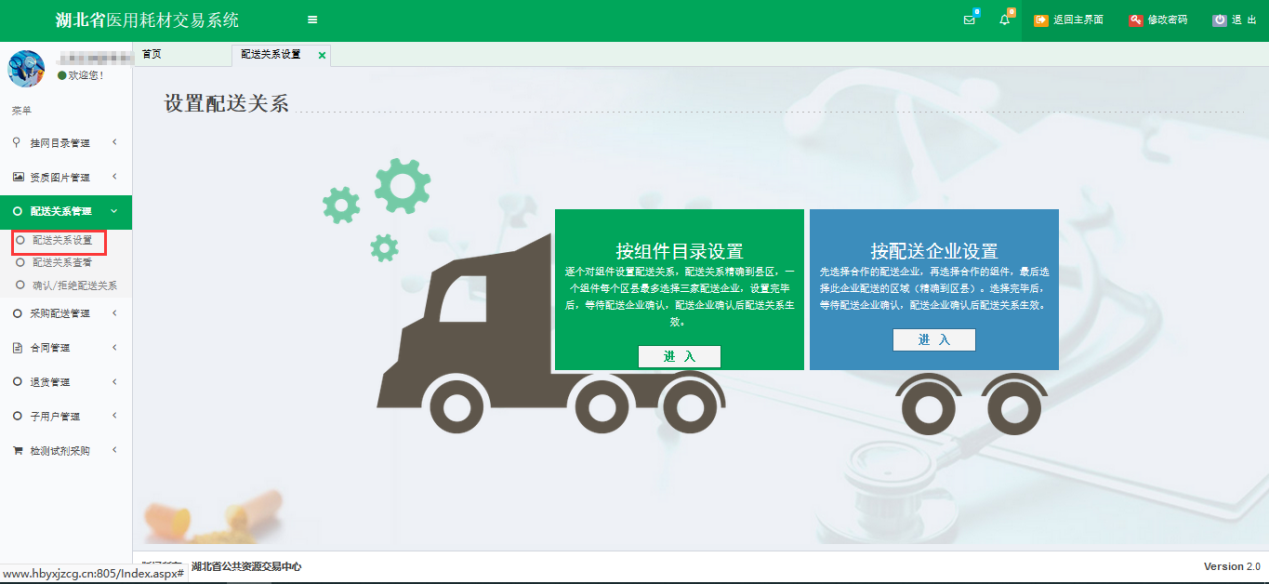 （1）在上图所示页面点击按组件目录设置【进入】按钮，如下图所示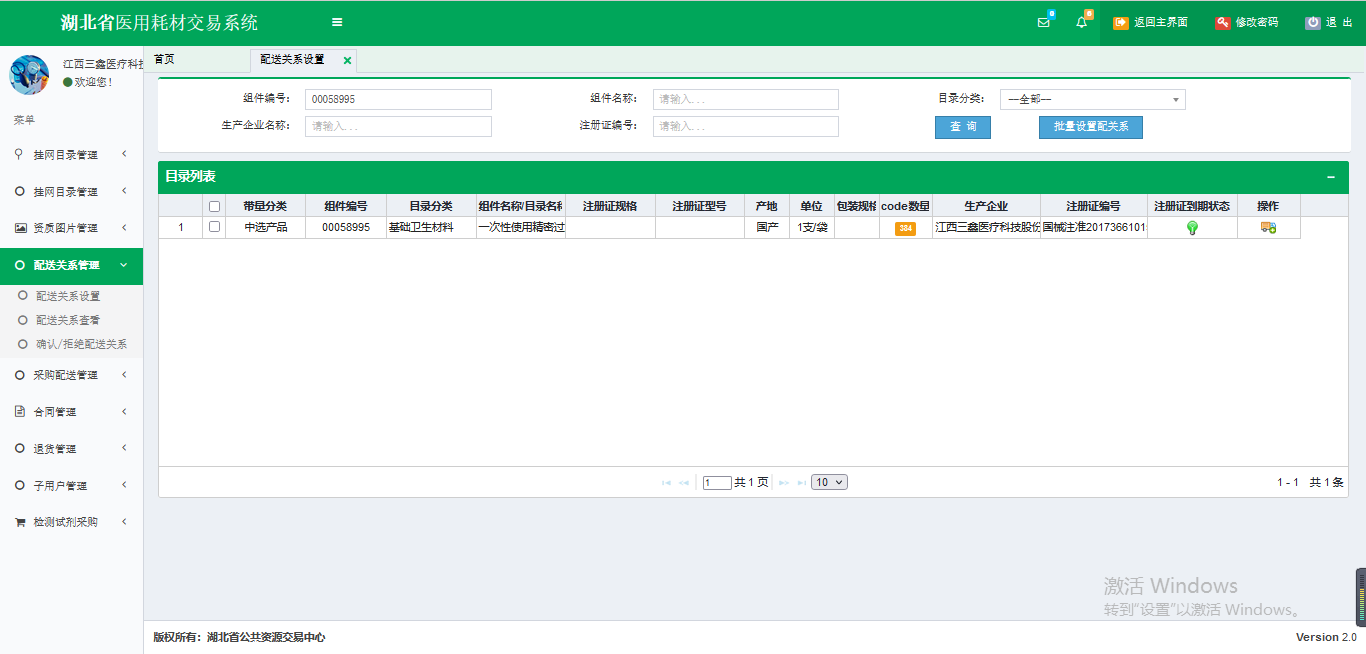 选择目录列表的某一行或者多行点击【批量设置配送关系】按钮，如下图所示，第一步点击左侧菜单选择市区（注：带量采购中选产品以市为单位建立配送关系，例：选择“硚口区”则系统自动默认为全武汉市）。第二步在右侧列表里‘操作’一栏可进行添加和删除来进行设置配送关系，设置配送关系完成后，直接点‘X’回到列表页面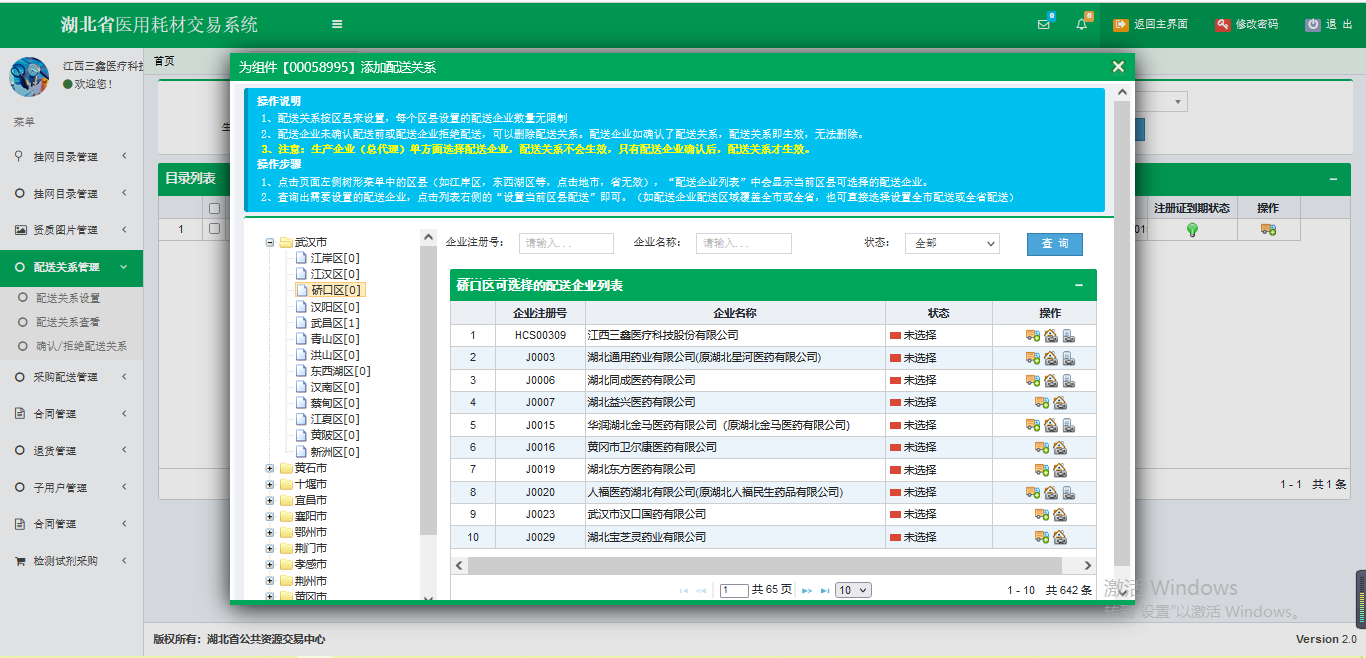 （2）点击按配送企业设置【进入】按钮，如下图所示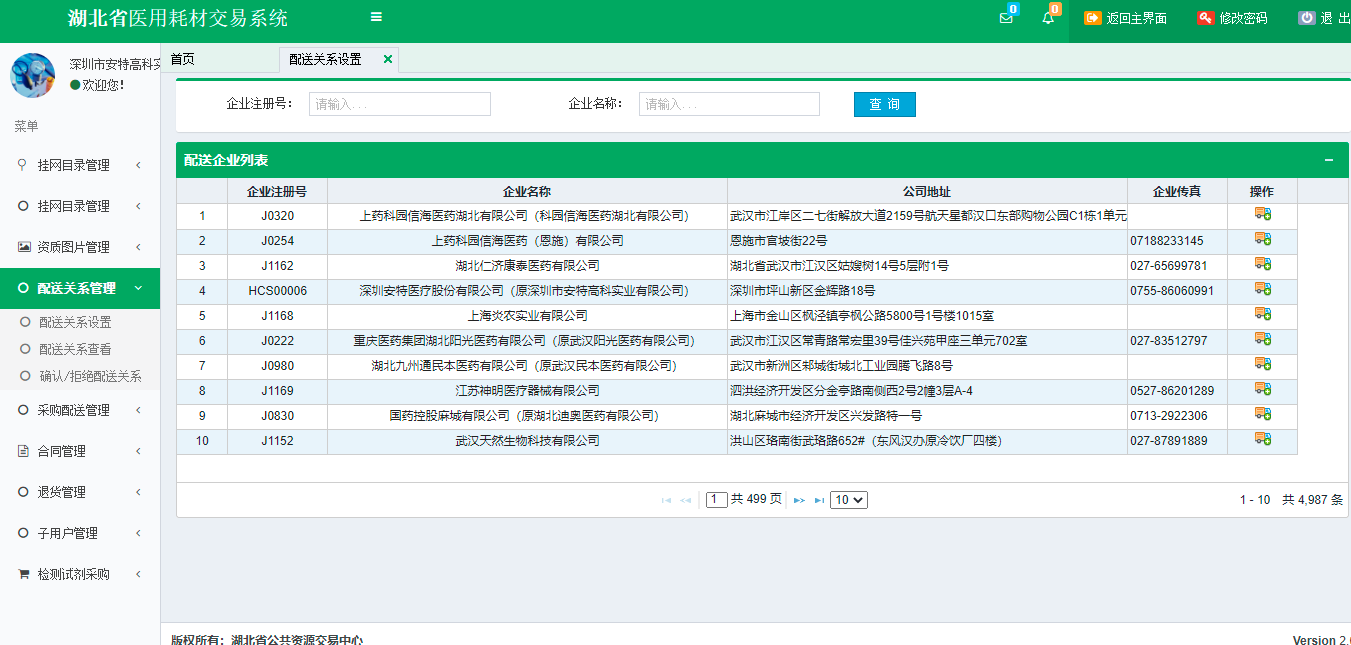 二.配送企业配送关系管理1、系统功能说明企业可根据组件目录或者配送企业设置配送关系2、系统操作说明确认/拒绝配送关系点击左侧菜单【配送关系管理-确认/拒绝配送关系】进入拒绝/确认配送关系页面，企业可对企业生产企业建立的配送关系需求，选择列表中需要的数据，进行【申请解除】或【接受解除】或【拒绝解除】或【确认配送关系】或【拒绝配送关系】操作。如图所示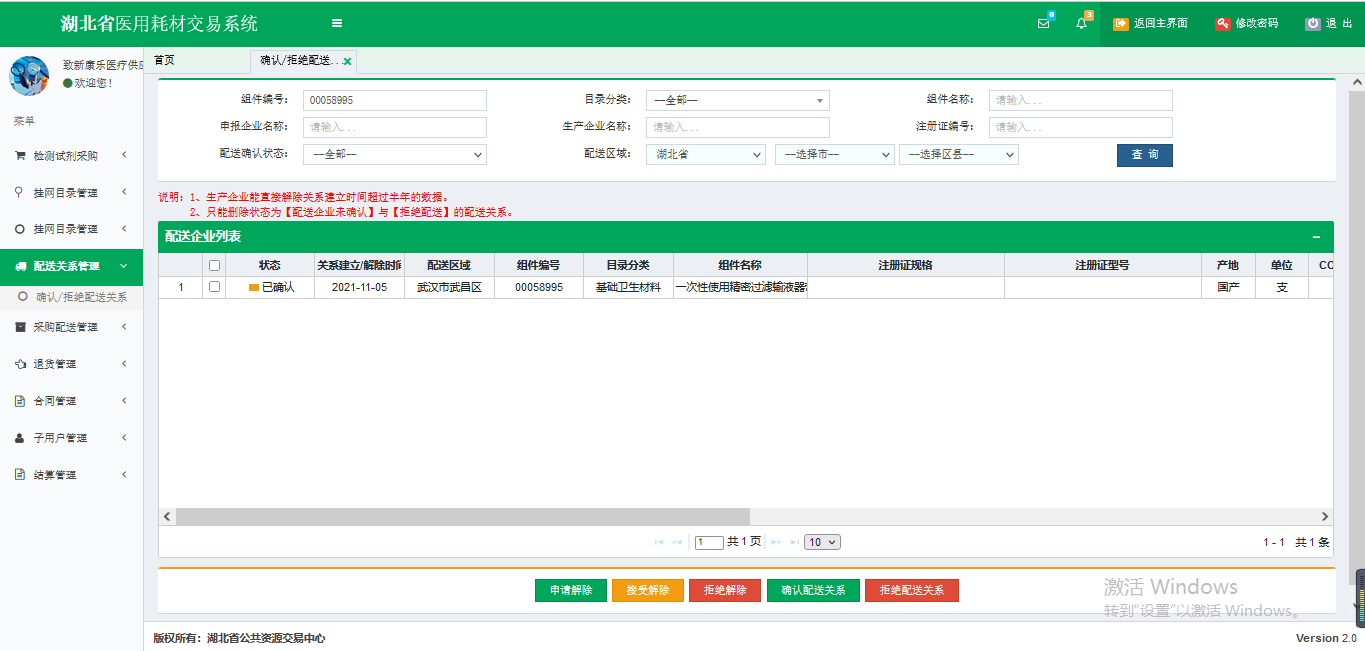 三.医疗机构（1）维护采购目录  1、系统功能说明医疗机构可维护采购目录，设置配送企业2、系统操作说明     点击左侧菜单【采购目录管理-维护采购目录】进入维护采购目录页面，在维护采购目录页面设置配送企业，如下图所示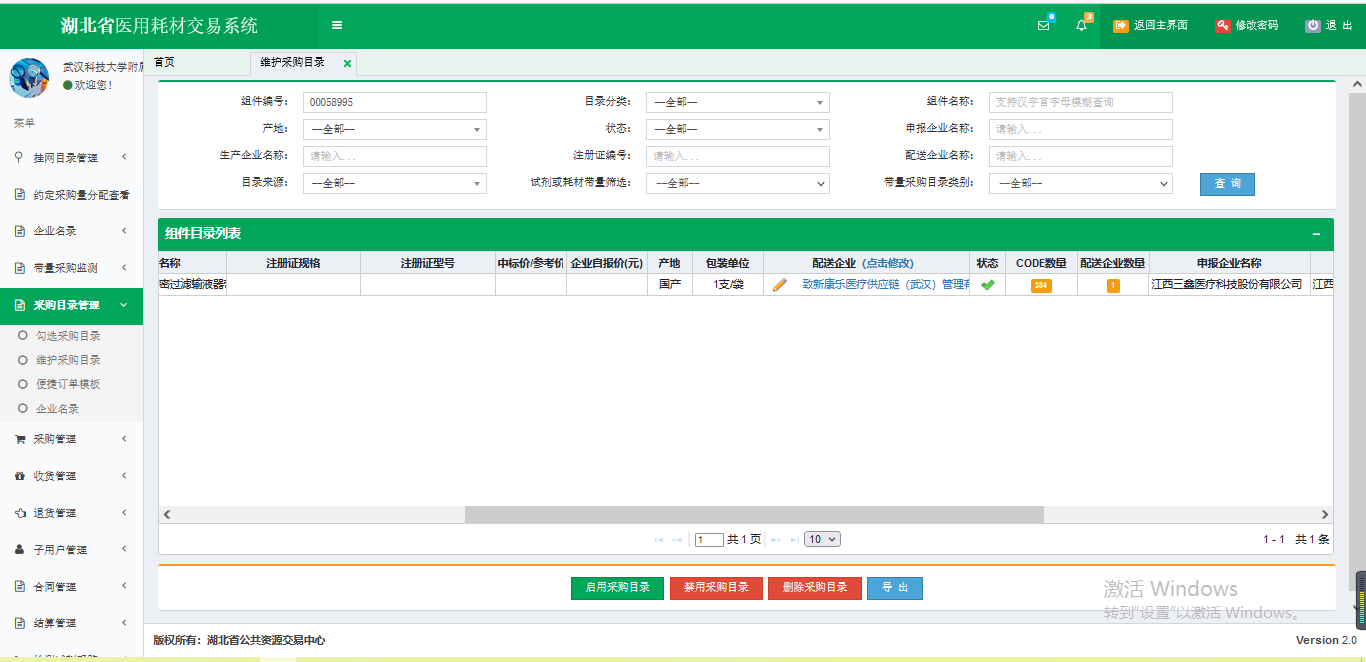 （2）带量采购合同管理医疗机构在维护采购目录页面中勾选配送企业后，自动生成合同。如下图所示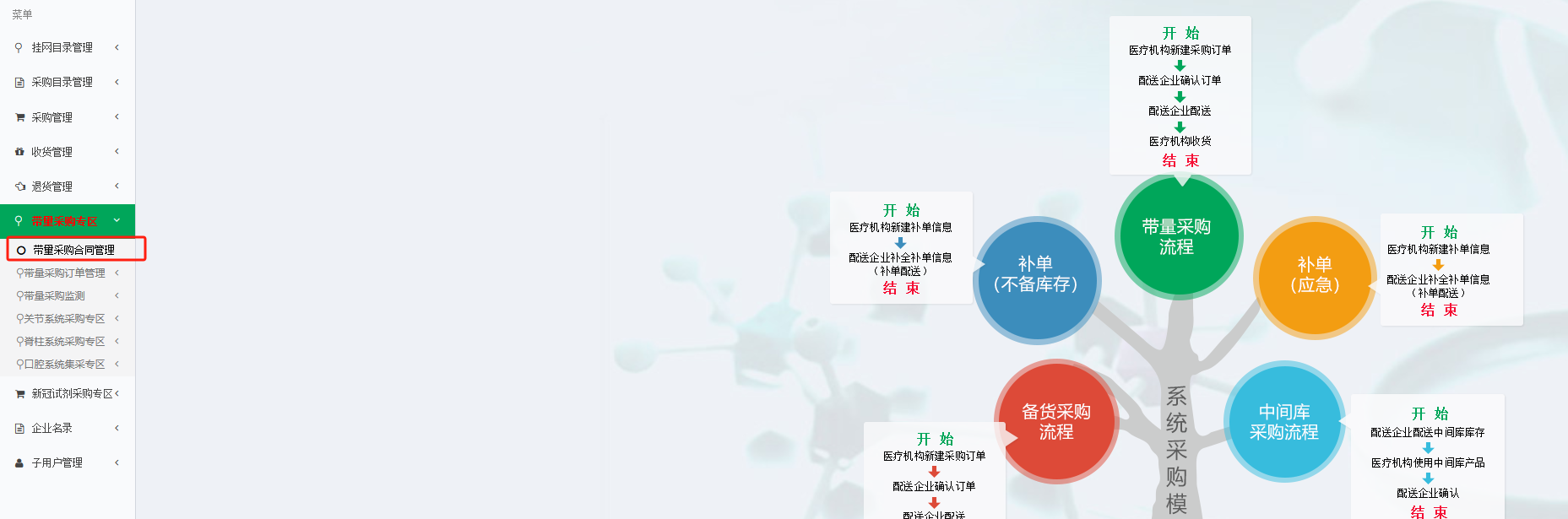 医疗机构未填写合同，点击操作栏的【查看并打印合同按钮】，进入合同详情页面，如下图所示，白色方框的是需要填写的信息，填写信息确认无误后，点击最下方的【保存】按钮，保存合同信息。如若确认合同信息无误后，可点击最下方的【确认合同】按钮确认。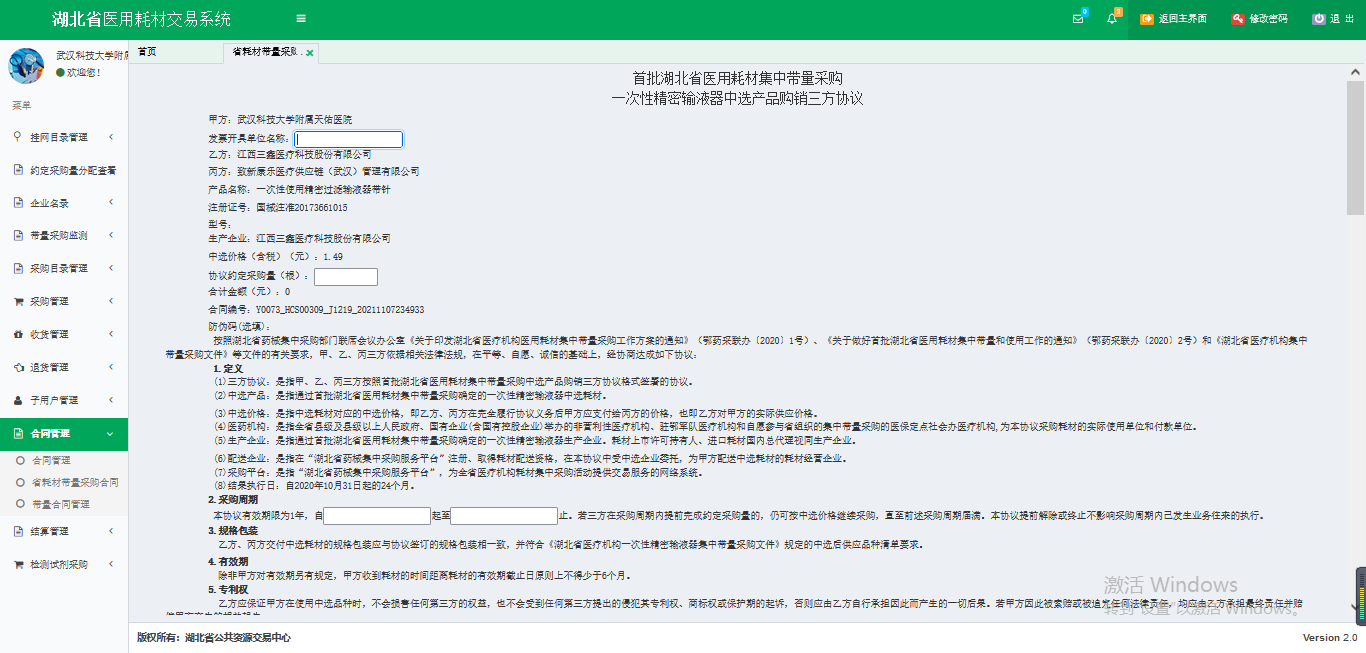 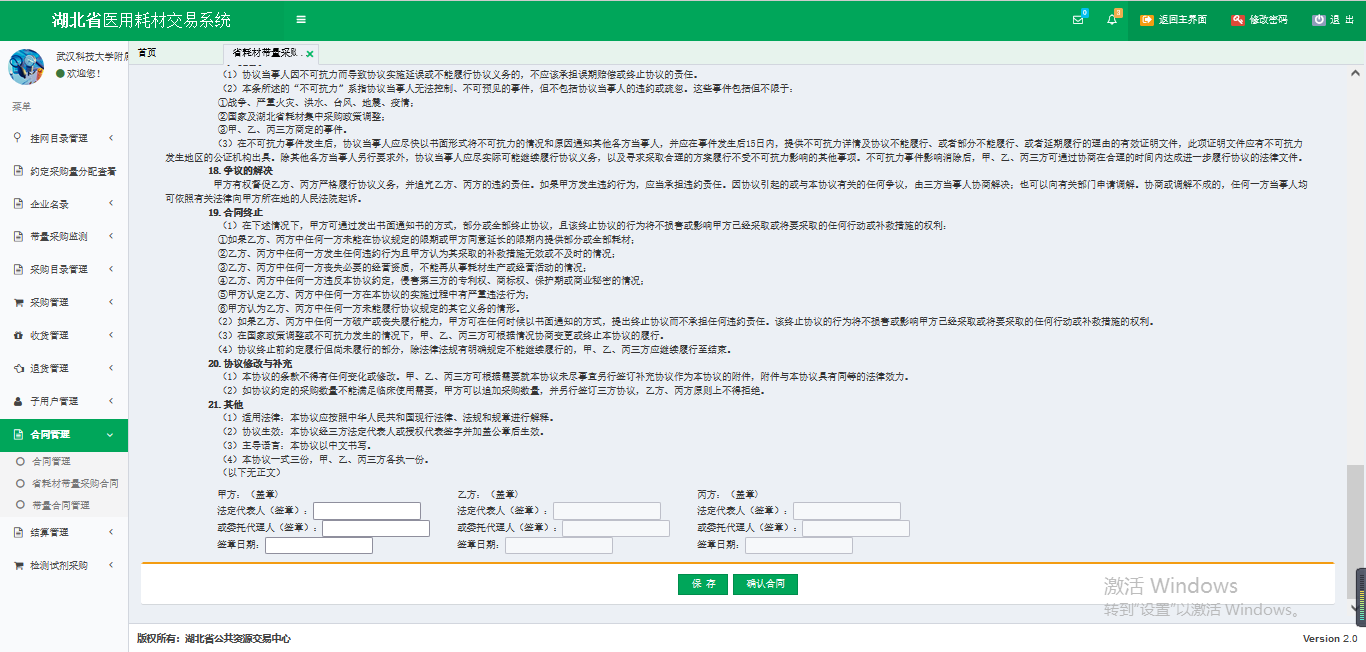 医疗机构确认合同以后，等待申报企业和配送企业依次确认合同。在合同生效之前，医疗机构也可以点击操作栏的【撤回合同】按钮进行撤回。医疗机构未填写的合同可进行【删除】，如下图所示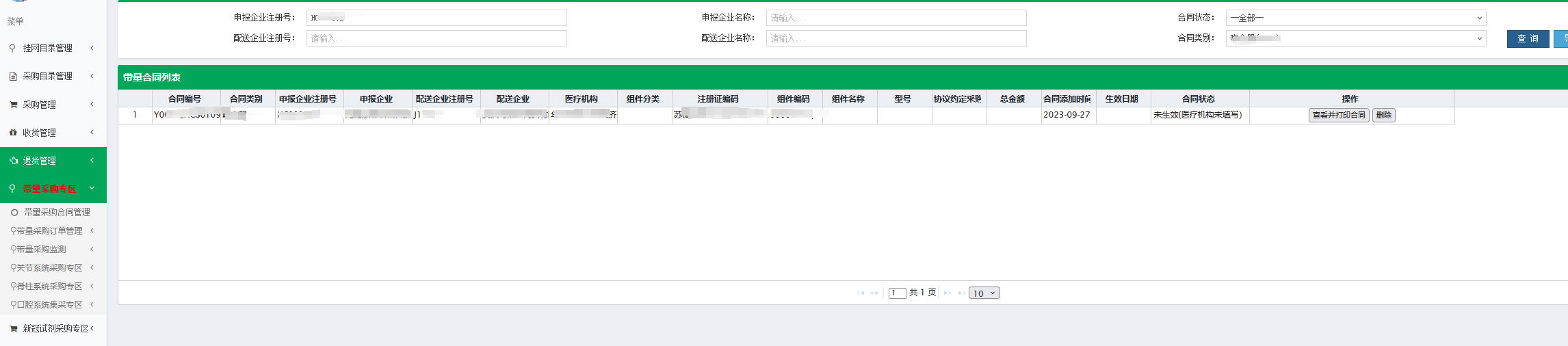 三方合同生效后，若医疗机构想解除合同，点击操作栏的【解除合同】按钮，可进行解除合同操作。如下图所示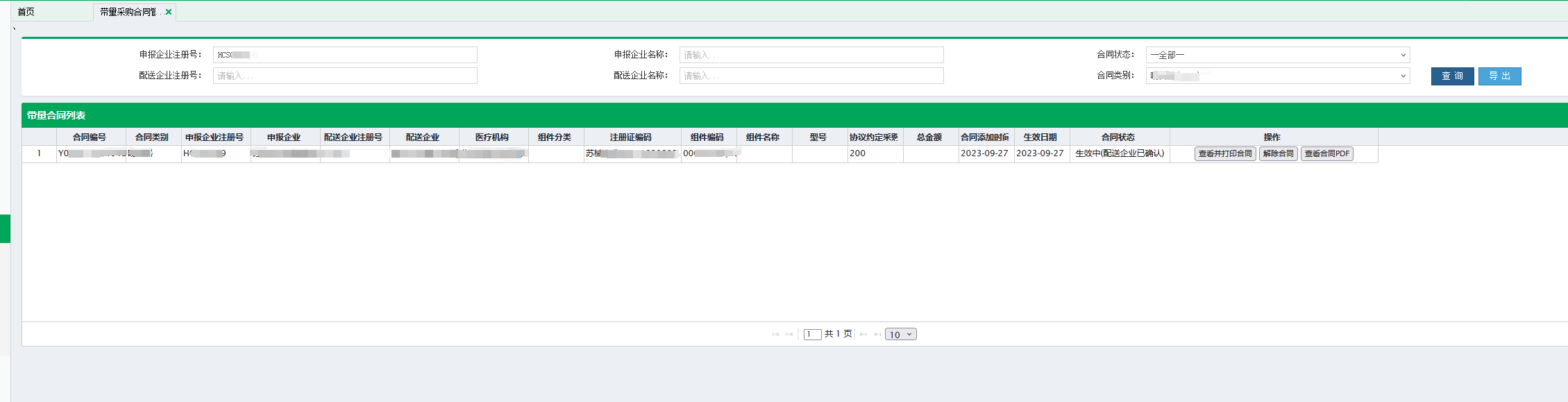 四.生产企业合同管理  1.耗材带量采购合同点击左侧菜单【合同管理-带量采购合同管理】进入耗材带量采购合同页面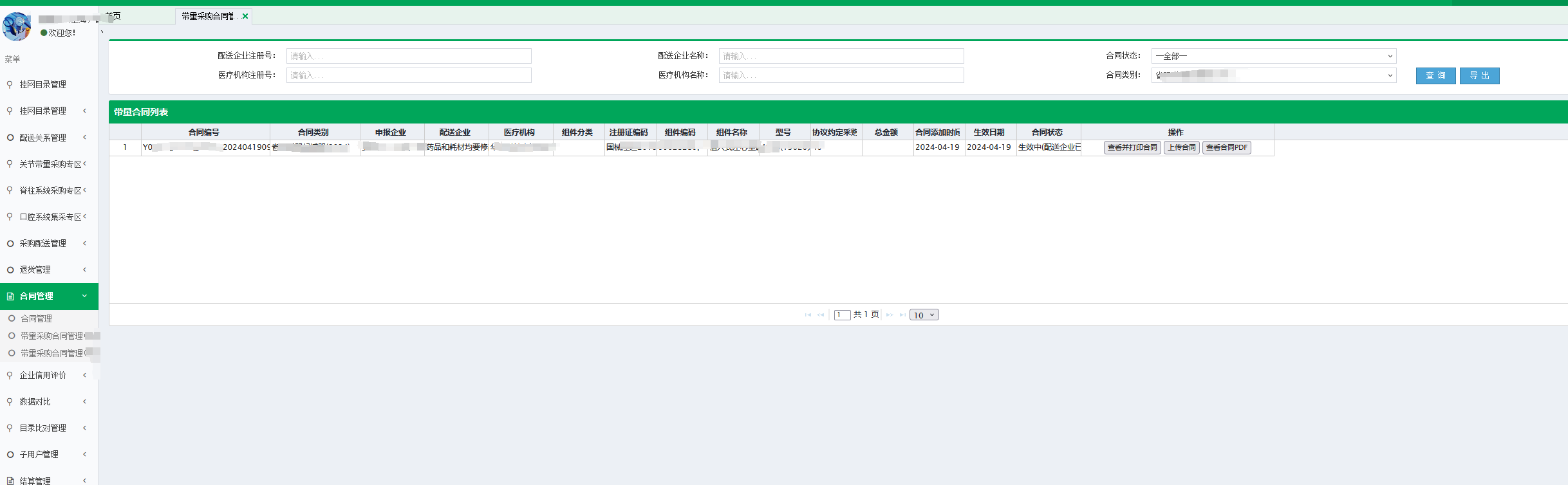 点击【查看并打印合同】按钮进行确认合同操作，进入合同详情页面，生产企业需要签字。如下图所示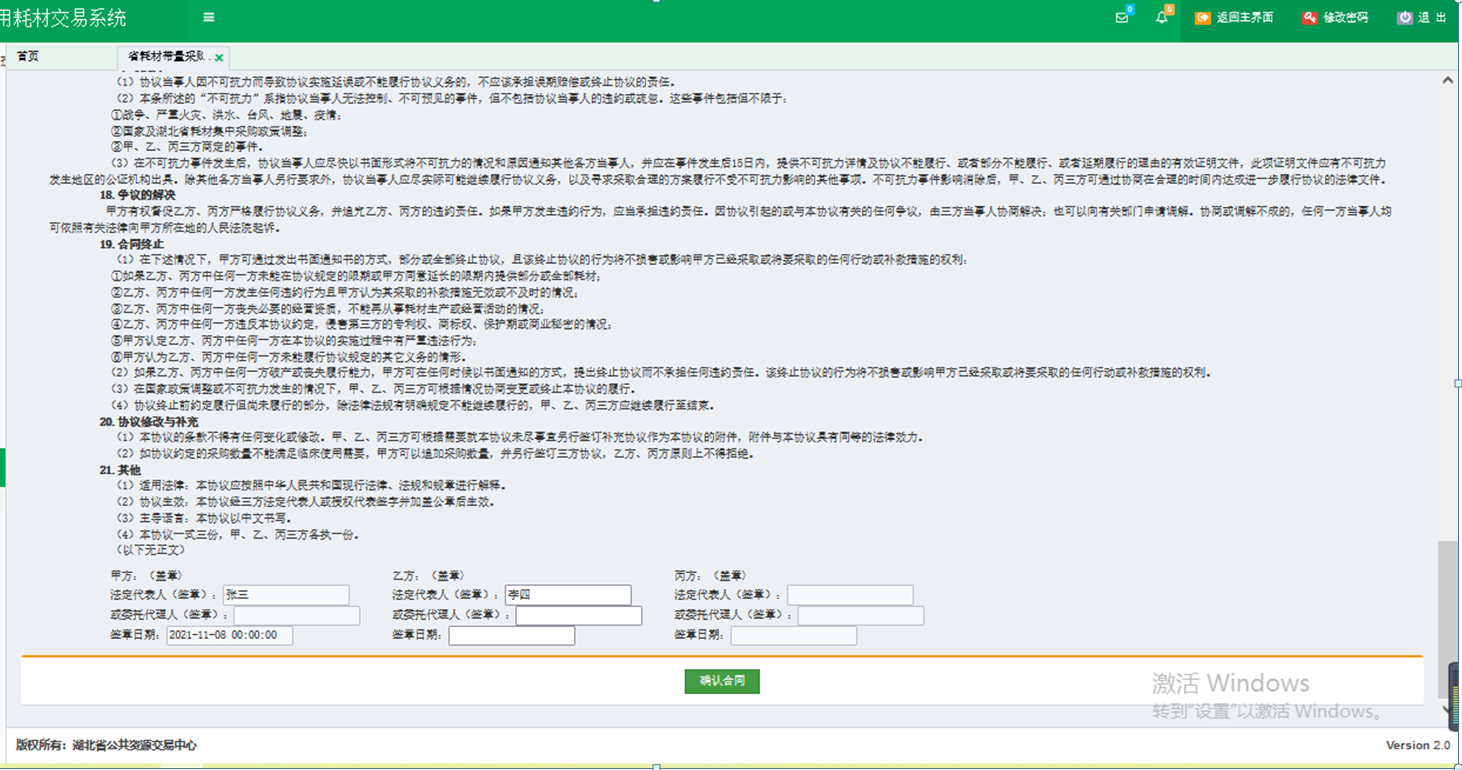 待配送企业确认合同后，可点击操作栏的【上传合同】按钮，可以上传PDF文件类型的合同文件点击操作栏的【查看合同PDF】按钮，可查看上传的PDF文件类型的合同医疗机构申请解除合同，生产企业可点击操作栏的【解除合同】按钮进行解除。如下图所示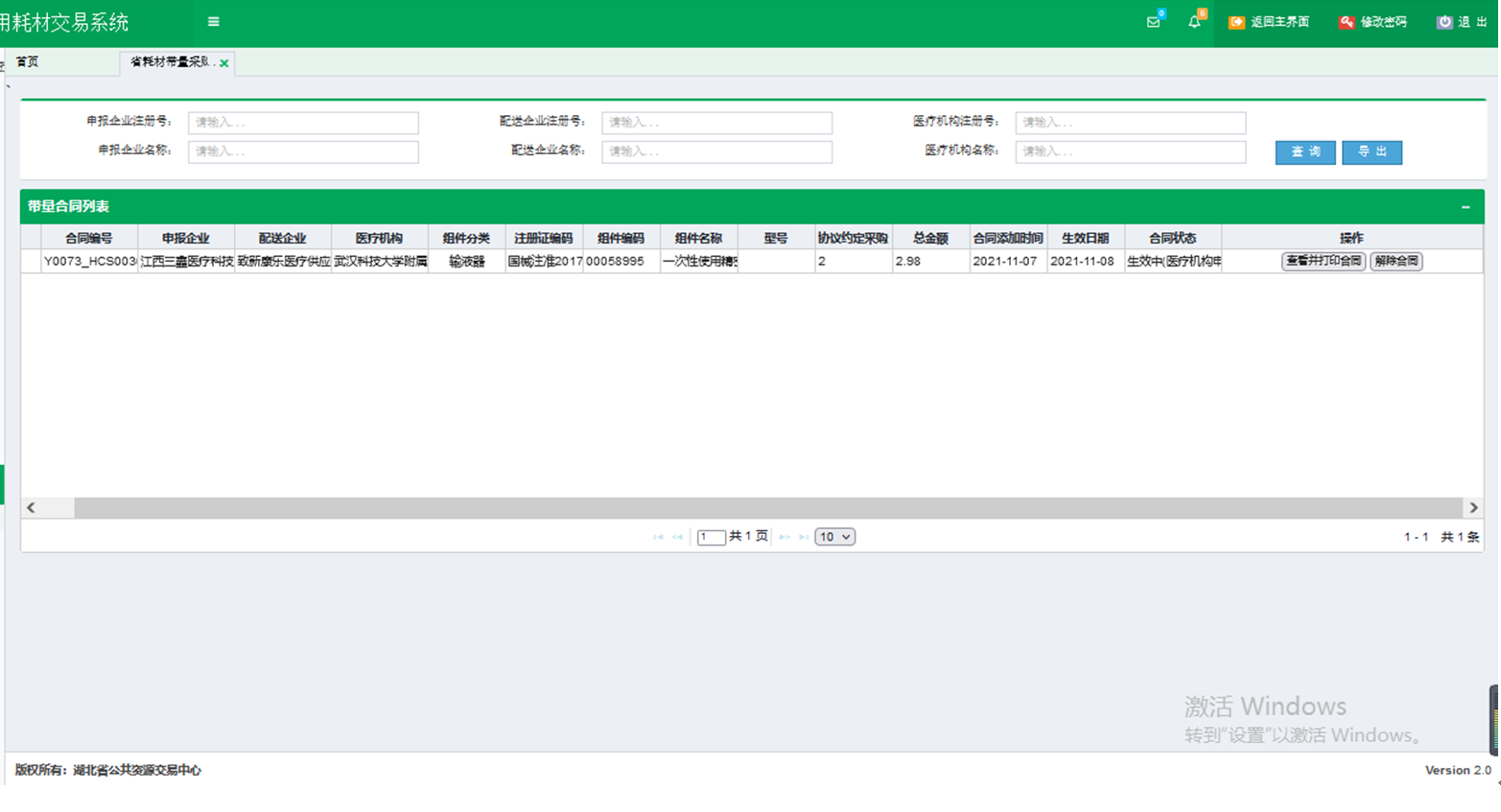 五.配送企业合同管理  1.带量采购合同管理点击左侧菜单【合同管理-带量采购合同管理】进入带量采购合同管理页面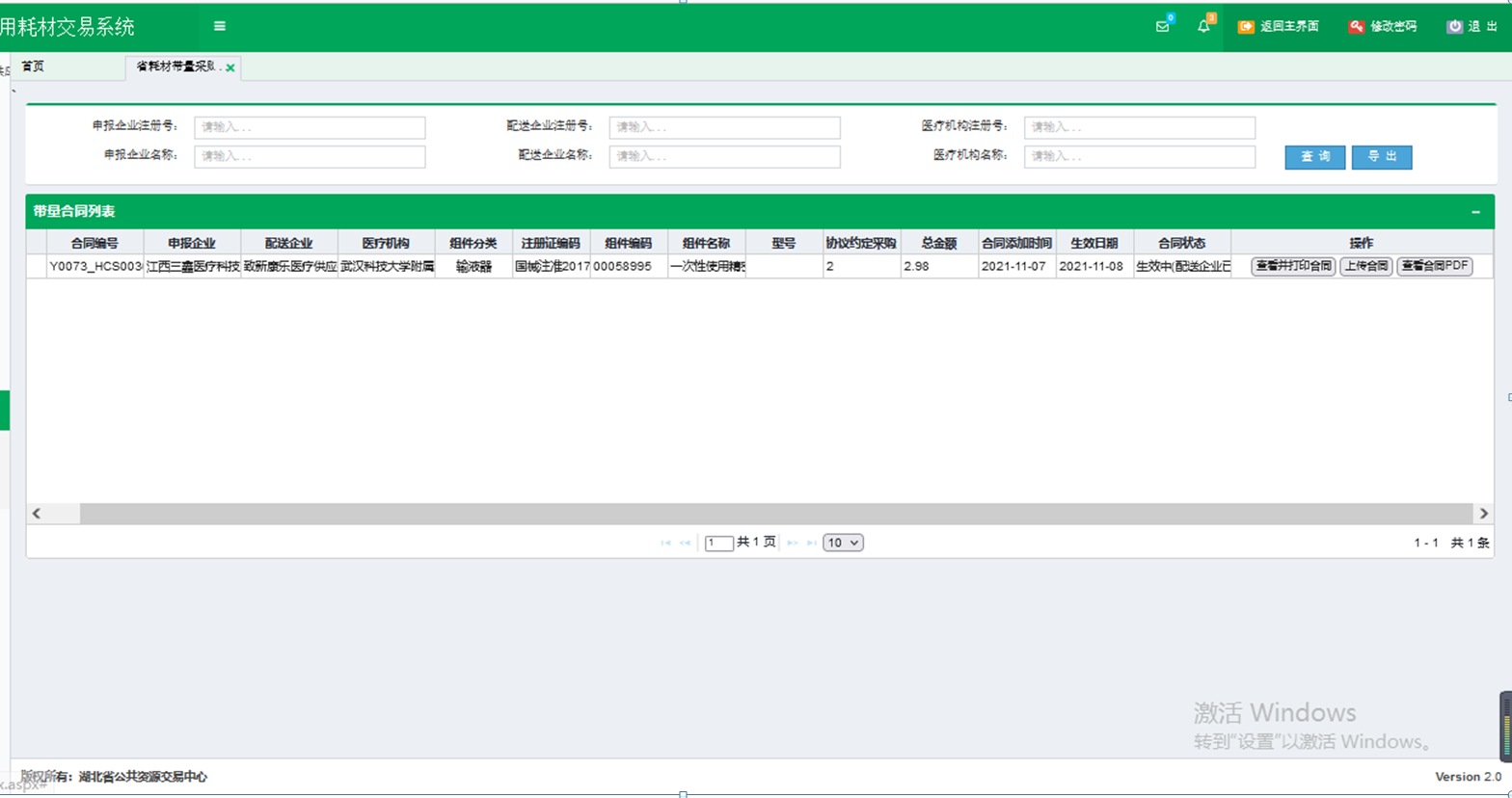 点击操作栏的【上传合同】按钮，可以上传PDF文件类型的合同文件点击操作栏的【查看合同PDF】按钮，可查看上传的PDF文件类型的合同点击操作栏的【查看并打印合同】按钮进行确认合同操作，进入合同详情页面，配送企业需要签字。如下图所示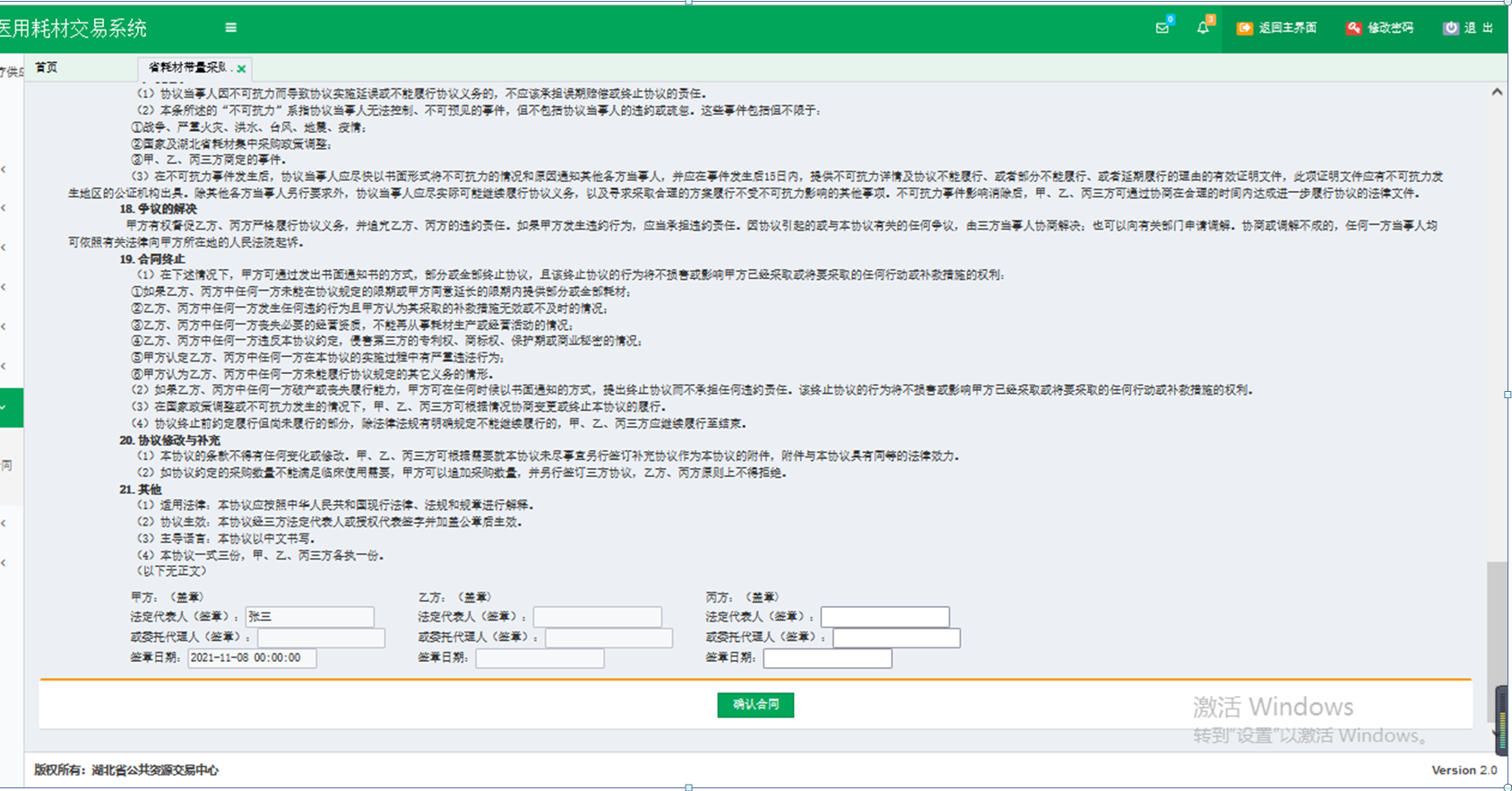 医疗机构申请解除合同且生产企业同意后，配送企业可点击操作栏的【解除合同】按钮进行解除。如下图所示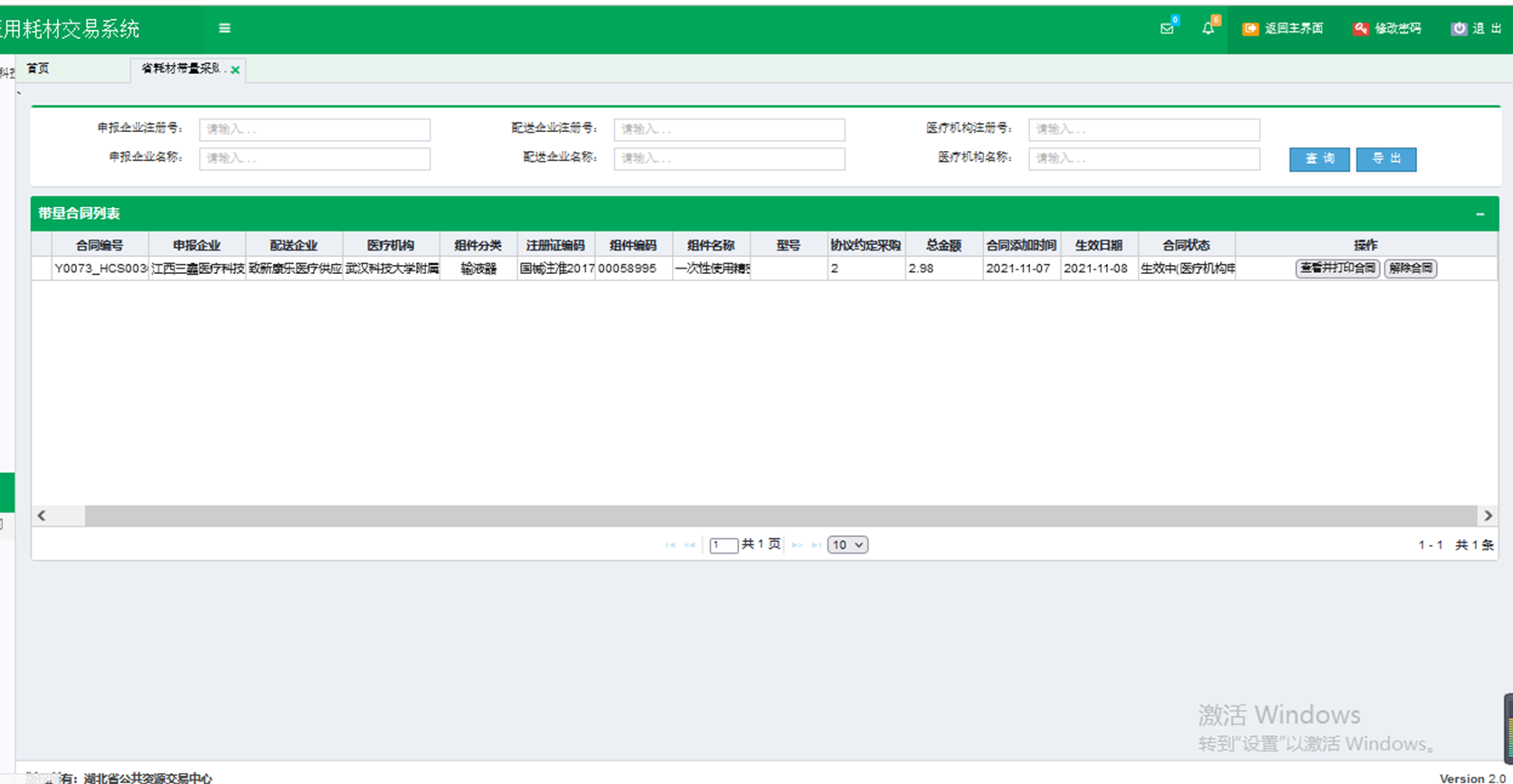 说明：1.医疗机构、生产企业、配送企业三方都确认合同后，此合同才生效。2. 以上数据均为测试数据。